Vztah prezidentů a medií: „Děkujeme, odejděte“Českoslovenští a čeští prezidenti byli vnímáni vždy jako významní reprezentanti státu či systému. Od prvního prezidenta T. G. Masaryka máme silnou tradici hlavy státu a podle toho se také pracovalo s jeho veřejným obrazem. Podívejme se, jaký tento obraz byl, jak se proměňoval a jak se v činech a projevech prezidentů odrážela doba a systém.Zvolení Václava Klause prezidentemZvolení Miloše Zemana________________________________________________________První video připomíná obě volby Václava Klause prezidentem v letech 2003 a 2008. Proč jeho protikandidát v roce 2003, filosof Jan Sokol, zdůrazňuje, že by prezident neměl být výrazně spojován s žádnou politickou stranou? ………………………………………………………………………………………………………………………………………………………………………………………………………………………………………………………………………………………………………………………………………………………………Stejné video připomíná také, že Miloš Zeman nebyl v parlamentní volbě v roce 2003 zvolen hlavou státu, a dokonce nepostoupil ani do druhého kola. Poslanci které strany mu nedali všechny své hlasy, ačkoli se to obecně předpokládalo? ………………………………………………………………………………………………………………………………………………………………………………………………………………………………………………………………………………………………………………………………………………………………Druhé video přináší výsledky první přímé volby hlavy státu, v níž vyhrál Miloš Zeman. Kdo byl jeho protikandidátem v druhém kole? ………………………………………………………………………………………………………………………………………………………………………………………………………………………………………………………………………………………………………………………………………………………………Ve stejném videu gratuluje zvolenému prezidentovi jeho předchůdce Václav Klaus slovy o tom, že pravda a láska konečně zvítězila nad lží a nenávistí. Čí výrok si takto vypůjčil? ………………………………………………………………………………………………………………………………………………………………………………………………………………………………………………………………………………………………………………………………………………………………Doporučená literatura:Erik Tabery: Vládneme, nerušit, 2008. Erik Tabery: Hledá se prezident, 2008.Lubomír Kopeček: Hodný, zlý a ošklivý? Havel, Klaus, Zeman: Paralelní životopisy, 2022.Co jsem se touto aktivitou naučil(a):……………………………………………………………………………………………………………………………………………………………………………………………………………………………………………………………………………………………………………………………………………………………………… Autoři: Michal Stehlík a Martin Groman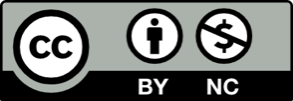 Toto dílo je licencováno pod licencí Creative Commons [CC BY-NC 4.0]. Licenční podmínky navštivte na adrese [https://creativecommons.org/choose/?lang=cs